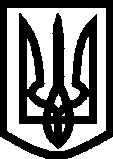 УКРАЇНА ВИКОНАВЧИЙ КОМІТЕТМЕЛІТОПОЛЬСЬКОЇ  МІСЬКОЇ  РАДИЗапорізької областіР І Ш Е Н Н Я  _____________                                                                    №_________Про затвердження шкільної,дошкільної мережі класів та групна 2013/2014  навчальний рік	  Згідно зі ст.32  Закону України “Про місцеве самоврядування в Україні”, законами України “Про освіту”, “Про загальну середню освіту”, “Про дошкільну освіту” виконавчий комітет Мелітопольської міської ради Запорізької областіВ И Р І Ш И В :          1.Затвердити на 2013/2014 навчальний рік мережу денних загальноосвітніх  навчальних закладів  у кількості 22:    - загальноосвітні школи І ступеня         	 -  3;    - загальноосвітні школи І-ІІІ ступенів   - 12;- спеціалізовані школи І-ІІІ ступенів     -  2;    - гімназії                                                 	 -  4;    - навчально-виховний комплекс «Дитячий садок-школа-ВУЗ»  -1 та одна вечірня (змінна) школа з розрахунком  176 учнів  на базі 5 класів та 5  заочних   груп.           2. Затвердити в денних загальноосвітніх школах:    - комплекти 1-11 класів -  456,  учнів - 12 554;    - комплекти 1- 4 класів  -  199, учнів   -   5 579;    - комплекти 5- 9 класів  -   206, учнів  -   5 673;    - комплекти 10-11 класів -  51, учнів   -   1304.          3. Затвердити групи продовженого  дня в кількості - 28, учнів - 822.          4. Затвердити  мережу позашкільних закладів у кількості - 5.    	5. Затвердити перелік класів за профілем навчання та поглибленим вивченням профільних предметів:ЗОШ № 1- математичний  – 1 клас – алгебра, геометрія;                   біотехнологічний	 – 2 класи – біологія, екологія;			ЗОШ № 4 - економічний – 1 клас – економіка, алгебра, геометрія;                    української філології – 2 класи – українська мова та література,                                                                              світова література;                                                     2Гімназія № 5  -  економічний – 3 класи – економіка, географія;	          іноземної філології – 1 клас – англійська мова;ЗОШ № 6 - хіміко-технологічний – 1 клас – хімія, технології;   	          української філології – 1 клас – українська мова та література;                                                                         світова література;ЗОШ № 7 - української філології – 2 класи – українська мова та література;	                                                                  світова література;ЗОШ № 8 - біотехнологічний	 – 1 клас, 1 група – біологія, екологія;                   української філології – 1 група – українська мова та література;Гімназія № 9 - художньо-естетичний – 2 групи – художня культура;                     технологічний –2 групи – технології; креслення;Гімназія № 10 - іноземної філології – 2 групи – англійська мова;	            математичний – 2 групи – математика;ЗОШ № 11- української філології – 2 класи – українська мова та література;ЗОШ № 13 - інформаційно-технічний – 1 клас –інформатика, креслення;                     української філології – 1 клас – українська мова та література;ЗОШ № 14 - інформаційно-технічний – 2 класи – інформатика, креслення;                      правовий – 1 клас – правознавство, людина і світ, психологія;ЗОШ № 15 - екологічний – 2 класи – біологія, екологія;                      правовий – 2 класи – правознавство, людина і світ;НВК № 16 -  історичний – 1 клас + 1 група – історія України, всесвітня історія; 	            математичний – 2 групи – алгебра, геометрія;                      іноземної філології – 1 клас+1 група – англійська мова;Гімназія  №  19 - історичний – 2 групи – історія України, всесвітня історія;                      української філології – 1 клас + 1 група – українська мова та                      література, світова література;                      екологічний – 1 група – біологія, екологія;ЗОШ № 20 - української філології – 1 клас – українська мова та література,                      світова література;                      екологічний – 1 клас –  біологія, екологія;ЗОШ № 22 - технологічний – 2 класи – технології, креслення;СШ № 23 -   іноземної філології – 2 класи – англійська мова;ЗОШ № 24 - історичний – 1 клас – історія України, всесвітня історія;                      української філології – 1 клас – українська мова та література,                      світова література;		   екологічний – 2 класи –  біологія, екологія;СШ № 25 -   іноземної філології – 2 класи – англійська мова, німецька мова;		                                                       французька мова.              6. Затвердити  кількість класів з  поглибленим вивченням окремих  предметів:ЗОШ № 1 -  біологія -                                                            1 клас;                    історія України, всесвітня історія -                  1 клас;ЗОШ № 4 -  економіка, алгебра -                                          1 клас;                     українська мова, українська література -       1 клас;                                                  3Гімназія № 5   -  іноземна мова: англійська -                      6 класів;	           економіка -                                                         7 класів;                      географія -                                                        3 класи;ЗОШ № 6 - українська мова, українська література -        1 клас;	          хімія -                                                                  1 клас;ЗОШ № 7 -  історія України, всесвітня історія  -                2 класи;	           українська мова, українська література -        1 клас;ЗОШ № 8 -  економіка -                                                         1 клас;                    українська мова, українська література -         2 класи;Гімназія № 9 - інформатика/ художня культура -               2 класи;	            креслення/ інформатика -                                2 класи;Гімназія № 10 - іноземна мова: англійська мова -              2 класи;                     алгебра, геометрія -                                           2 класи;                     історія України, всесвітня історія  -                 2 класи;ЗОШ № 11 - українська мова, українська література -       2 класи;ЗОШ № 13 – інформатика -                                                   1 клас;                      українська мова, українська література -       2 класи;ЗОШ № 14 – інформатика -                                                   1 клас;НВК№ 16 -   іноземна мова: англійська -                             9 класів;		  математика -                                                      2 класи;		  історія України, всесвітня історія -                2 класи;	Гімназія № 19 - українська мова та література -                 2 класи;                      іноземна мова: англійська -                             14 класів;	            історія України, всесвітня історія -                2 класи;	            біологія -                                                           1 клас;ЗОШ № 20 - українська мова та література -                      2 класи;СШ № 23 -   іноземна мова: англійська -                             13 класів;ЗОШ № 24 - українська мова та література -                      1 клас;                      історія України, всесвітня історія -                1 клас;    СШ № 25 -   іноземна мова: англійська -                             14 груп;                                         німецька -                                       11 груп;			          французька -                                   6 груп.       7. Затвердити контингент Центру трудової підготовки і професійної орієнтації молоді в кількості 678 учнів у 49 групах на базі  8 профілів: металообробка, швачка, оператор комп’ютерного набору, основи дизайну,  водій категорії «С», «С1», перукар, кулінарія, конструювання та моделювання одягу; також здійснюється викладання технічної та обслуговуючої праці, а саме: - 5-7 класи –  182 учня;- 10 класи –   250 учнів;- 11 класи –   246 учнів.        8. Забезпечити отримання  фінансування робочих навчальних планів закладів  освіти  на  2013/2014  навчальний рік   у   відповідності   до   Типового 						4навчального плану в повному обсязі для організації  повноцінної загальної   середньої освіти та конституційного права громадян на повну загальну середню освіту.    9. Затвердити з 01.09.2013:         9.1 Мережу дошкільних навчальних закладів у кількості – 26 (ясел-садків),  у т.ч.:санаторного типу - 1 ( № 1);загального типу – 5 (№ 6, 9, 17, 26, 78);комбінованого типу (які мають одну і більше  груп компенсуючого типу) -   20 (№ 2, 5, 8, 14, 20, 21, 24, 29, 30, 36, 38, 39, 40, 41, 43, 44, 47, 48, 49, 99).        11.2  Дошкільні навчальні заклади за напрямками роботи:   -  фізкультурно-оздоровчий     		- 1 (№ 14);   -  «Дитячий садок - школа        сприяння здоров’ю»             		- 1 (№ 48);   -  художньо-естетичний           	 	- 1 (№ 39);   -  розвиваюче навчання        		- 1 (№ 38);   -  гуманітарно-естетичний напрямок 	- 1 (№ 40);   -  інтеркультурне виховання                 - 1 (№ 47);   -  пізнавальний розвиток через      ознайомлення з історією краю 		- 1 (№ 9).        10. Затвердити мережу груп у кількості 236 .        10.1 Розподіл 236 груп  здійснити  таким  чином: дошкільний навчальний заклад ДНЗ  №  1  –  6 груп  (усі  групи  з  12-ти  годинним  режимом   роботи),                   ДНЗ № 2 – 10 , ДНЗ № 5 – 12, ДНЗ № 6 – 4, ДНЗ№ 8 – 10, ДНЗ№ 9 – 11, ДНЗ   № 14 –12, ДНЗ № 17 – 4, ДНЗ № 20 – 8, ДНЗ № 21 – 6, ДНЗ № 24 – 7, ДНЗ № 26 – 6, ДНЗ № 29 – 11, ДНЗ № 30 – 12, ДНЗ № 36 – 6,  ДНЗ № 38 – 10, ДНЗ № 39 – 11, ДНЗ № 40 – 8, ДНЗ № 41 – 8, ДНЗ № 43 – 12, ДНЗ № 44 – 11, ДНЗ № 47 – 11, ДНЗ 48 – 11, ДНЗ № 4+9 – 12, ДНЗ № 78 – 5,  ДНЗ № 99 – 12. Усі заклади працюють з режимом роботи 10,5 годин та мають по одній черговій групі з 12-ти годинним перебуванням дітей ( крім ДНЗ № 48).         11.  Затвердити мережу груп компенсуючого типу згідно з додатком 1.         12. Змінити в режимі роботи дошкільного навчального закладу № 1 перебування дітей з 12 годин до 10,5,  залишивши одну чергову групу  з 12-ти часовим перебуванням.           13. Контроль за виконанням цього рішення покласти на заступника міського голови з питань діяльності виконавчих органів ради Донець І.Ф.Секретар Мелітопольської міської ради		                                А.Ф. Чаппа                                                                                 Додаток 1 						до рішення виконкому __________ №_____			Мережа груп компенсуючого типу                                у дошкільних навчальних закладахКеруючий справами виконкому           		           	О.В. Станчевська Єлісєєв,44-85-76			Профіль роботи групи компенсуючого типу№ дошкільного закладуКількість групКількість дітейШтатиШтатиШтатиШтатиПрофіль роботи групи компенсуючого типу№ дошкільного закладуКількість групКількість дітейДефектологЛікарМедсестраПомічник вихователяДля розумово відсталих дітей411810,250,250,5Для дітей з затримкою психічного розвитку 211121---Для дітей з затримкою психічного розвитку 481121---Для дітей з затримкою психічного розвитку 51121---Для дітей з затримкою психічного розвитку 141121---Для дітей з вадами опорно-рухового апарату 14441112121 вих. з фіз. виховання1 вих. з фіз. виховання0,250,25----Для дітей з вадами зору4822421--Для дітей з вадами зору211210,5--Для дітей з вадами мови 2020- вчителів-логопедівГрупи санаторного типу:- для дітей з серцево-судинними захворюваннями51150,5 вих. з фіз. виховання 0,250,25-- для дітей з психоневрологічними захворюваннями291150,50,250,25